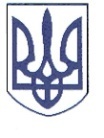 РЕШЕТИЛІВСЬКА МІСЬКА РАДА ПОЛТАВСЬКОЇ ОБЛАСТІРОЗПОРЯДЖЕННЯ15 грудня 2021 року                                                                                       № 395Про внесення змін до розпорядження міського голови від 25.08.2021 № 233 (зі змінами)Відповідно до статей 3, 4, 27, 42, 54, 59 та 73 Закону України „Про місцеве самоврядування в Україні”, наказу Міністерства регіонального розвитку, будівництва та житлово-комунального господарства України від 30.03.2016         № 75 „Про затвердження Методичних рекомендацій щодо формування і реалізації прогнозних та програмних документів соціально-економічного розвитку об’єднаної територіальної громади”, враховуючи Протоколи №№ 1-5 засідання Робочої групи з розробки Стратегії розвитку Решетилівської міської територіальної громади на 2022-2027 роки, з метою оптимізації діяльності Робочої групи:1. Внести зміни до розпорядження міського голови від 25.08.2021 № 233 „Про розробку Стратегії розвитку Решетилівської міської територіальної громади на 2022-2027 роки” (зі змінами, що внесені розпорядженням міського голови від 30.08.2021 № 239), а саме:1) виключити зі складу Робочої групи наступних осіб:2) включити до складу Робочої групи наступних осіб:3) пункт 6 викласти в наступній редакції:„6. Робочій групі в квітні 2022 року подати проєкт Стратегії на розгляд та погодження до виконавчого комітету Решетилівської міської ради.”;4) додати пункт 9 наступного змісту:„9. Визначити, що листування щодо розробки Стратегії здійснюється через електронну пошту resh-strat-2027@ukr.net (відповідальна особа –                  Романов А.Л.).” .2. Відділу організаційно-інформаційної роботи, документообігу та управління персоналом виконавчого комітету Решетилівської міської ради (Мірошник О.О.) забезпечити інформування населення громади шляхом оприлюднення даного розпорядження на офіційному сайті Решетилівської міської ради.3. Відділу економічного розвитку, торгівлі та залучення інвестицій виконавчого комітету Решетилівської міської ради (Романов А.Л.) забезпечити інформування нових членів Робочої групи про діяльність в межах Положення.4. Контроль за виконанням розпорядження залишаю за собою.Міський голова	О.А. Дядюнова№ з/пПІпБ1Василенко Сергій Васильович2Грига Юрій Вікторович3Козюра Ігор Валерійович4Колесніченко Антон Володимирович5Мірошник Оксана Олександрівна6Прудка Ірина Олександрівна7Сорока Олександр Михайлович8Спільна Ніла Петрівна9Черкун Юрій Євгенович№ з/пПІпБПосада1Бублій Ельвіна Валеріївнаспеціаліст І категорії відділу земельних ресурсів та охорони навколишнього середовища;2Бур’ян Надія Володимирівнаінспектор з кадрів ДУ „Всеукраїнський Центр вишивки та килимарства” (за згодою);3Захарченко Венера Февзіївнапредставник бізнесу, депутат Решетилівської міської ради (за згодою);4Литвин Олександра Василівнаголовний спеціаліст відділу організаційно-інформаційної роботи, документообігу та управління персоналом;5Любиченко Максим Вікторовичголовний спеціаліст сектору з питань оборонної роботи, цивільного захисту та взаємодії з правоохоронними органами;6Мотузко Олег Володимировичголова правління ГО „Спілка учасників АТО Решетилівщини”;7Оренбургська Ольга Петрівнадепутат Решетилівської міської ради (за згодою);8Панець Олександр Івановичучасник АТО/ООС, фізична-особа-підприємець (за згодою);9Підгірна Любов Павлівна член правління ГО „Патріоти Решетилівщини” (за згодою);10Приходько Максим Олеговичспеціаліст І категорії відділу житлово-комунального господарства, транспорту, зв’язку та з питань охорони праці;11Савченко Василь Миколайовичагроном ТОВ „СТОВ «ОБРІЙ»”, депутат Решетилівської міської ради (за згодою).